Naučili smo…(Nije potrebno prepisivati, samo malo ponoviti prije obrade nove lekcije)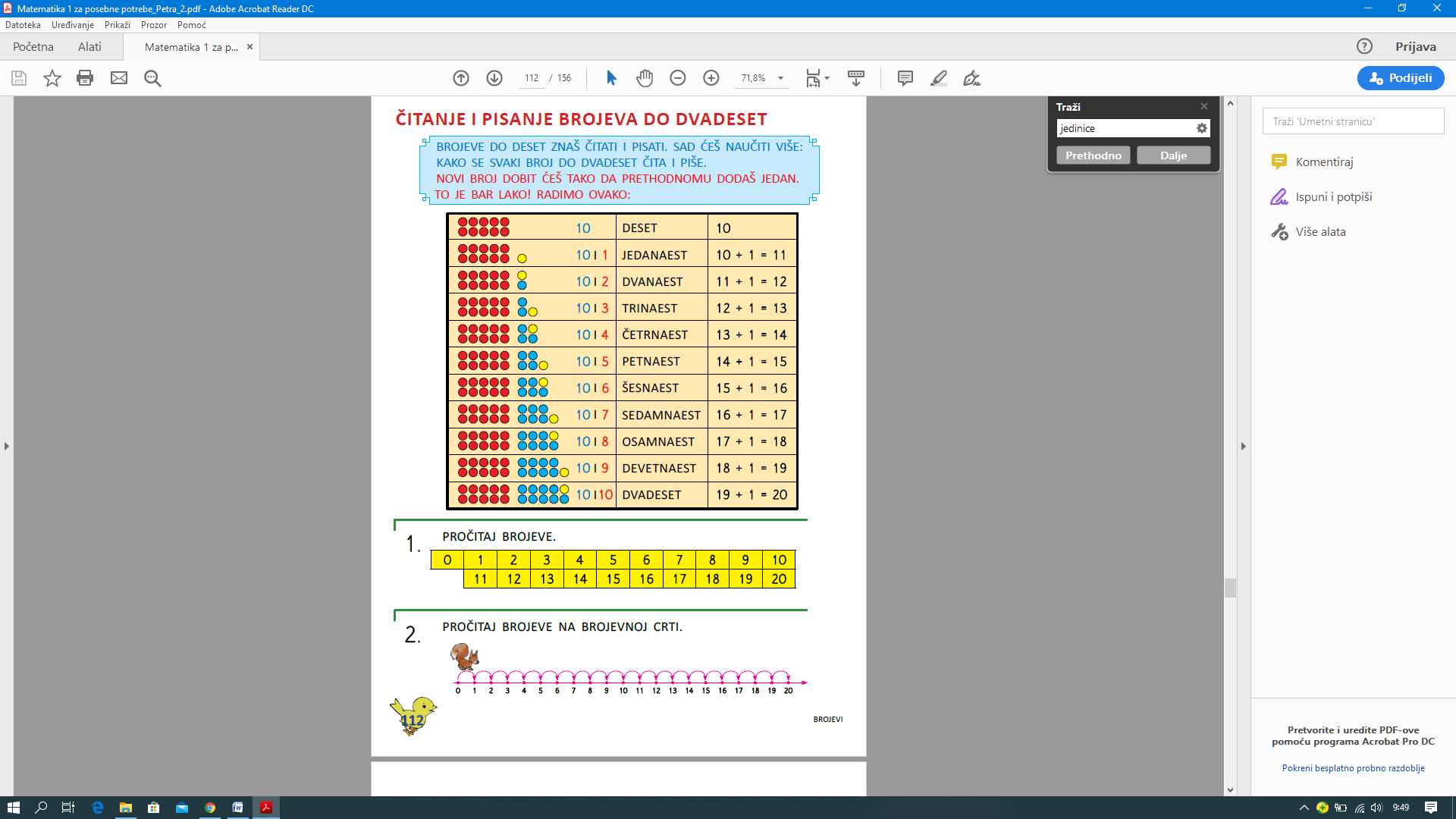 Znamo i ovo…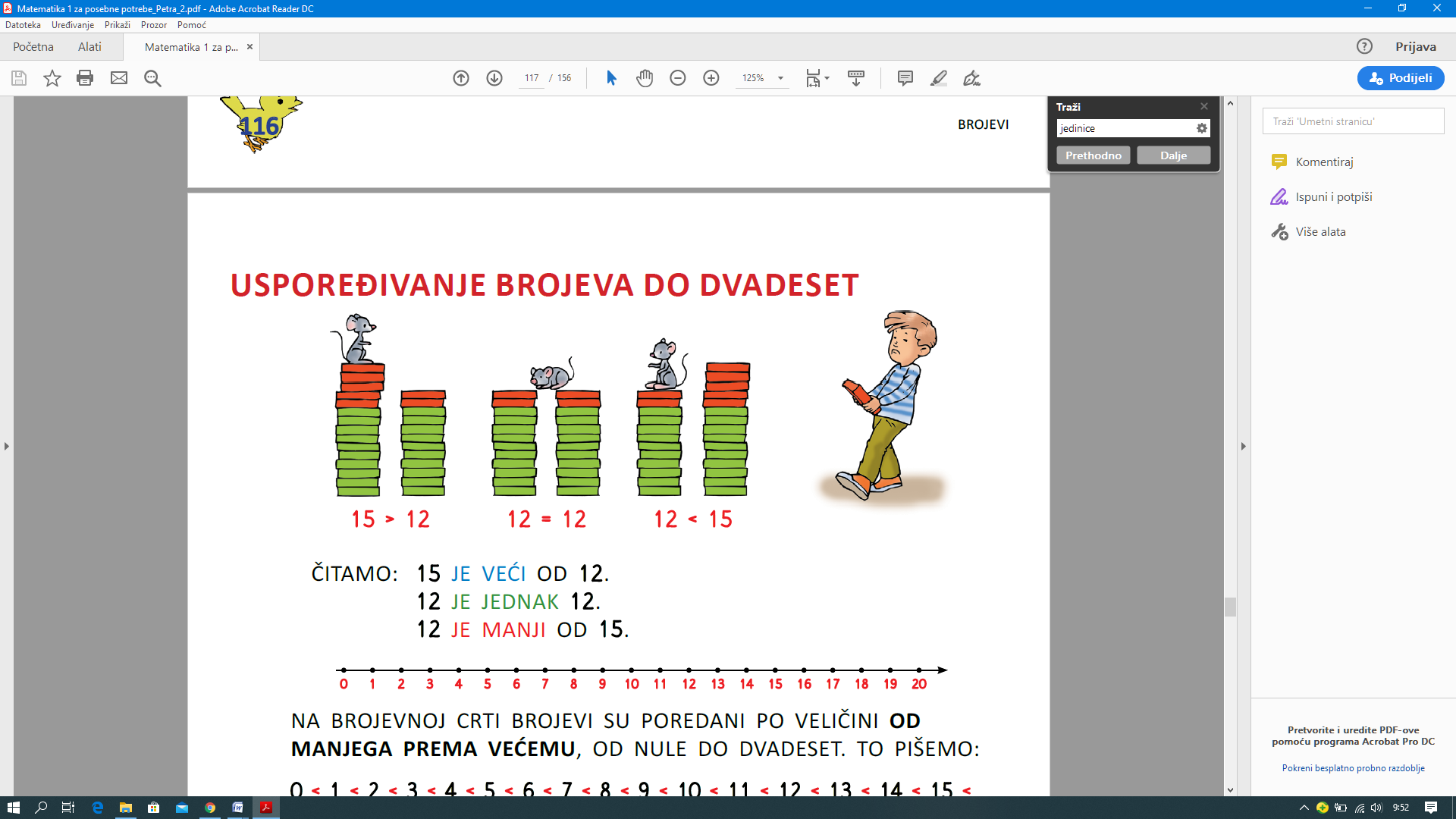 Danas ćemo naučiti što su to desetice i jedinice.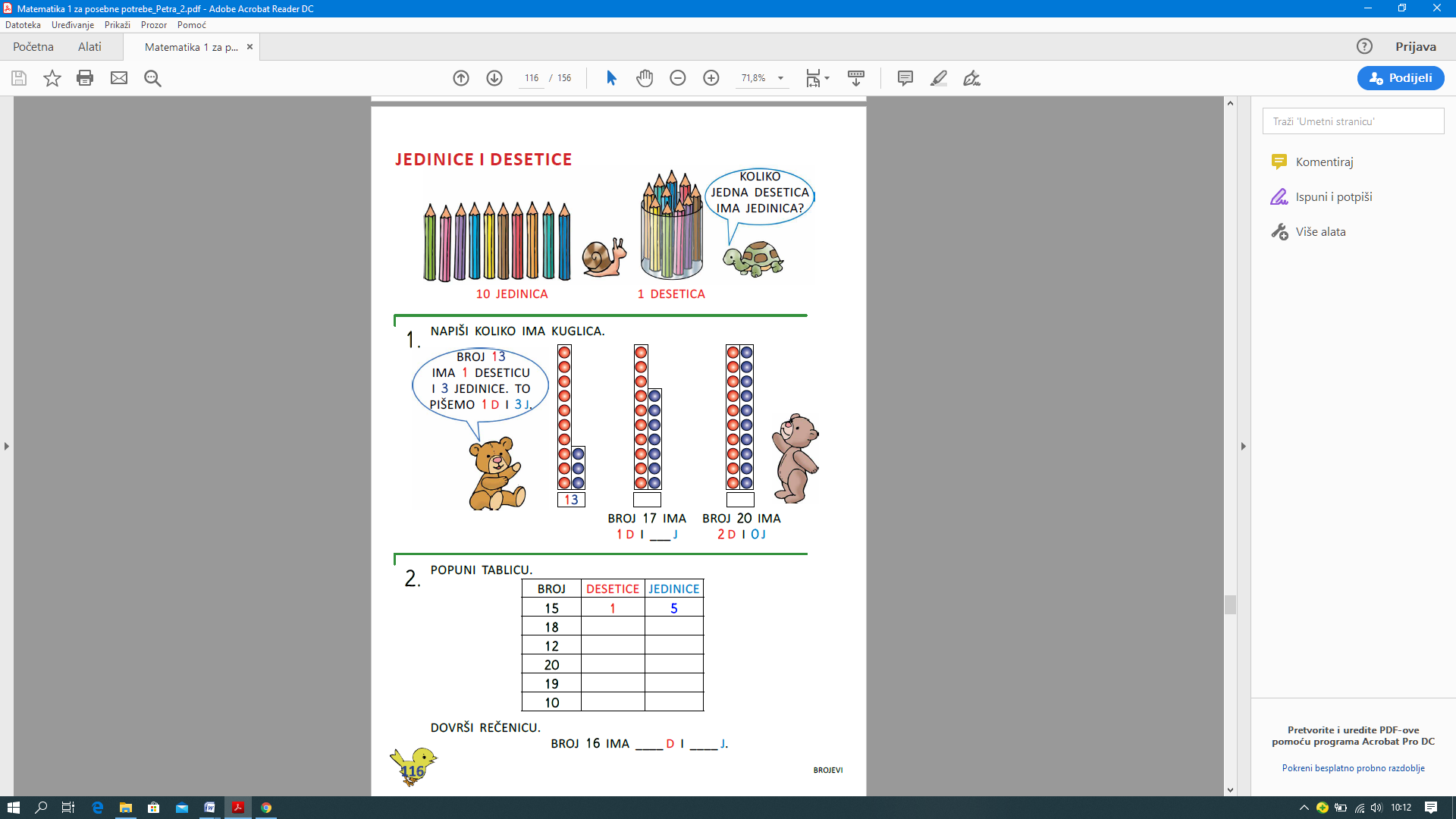 Ako imaš kutiju za jaja, pokušaj i ti složiti neku deseticu, fotografiraj mi pa pošalji (može biti 10 kockica, šnalica, čarapa).